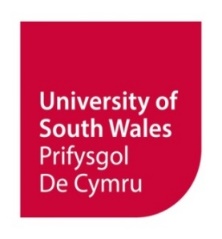 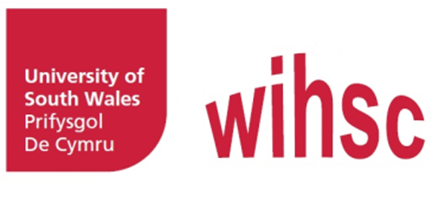 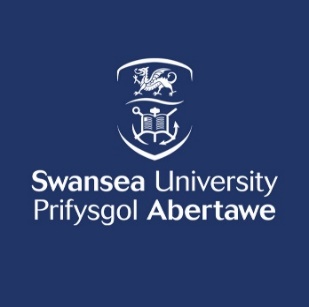 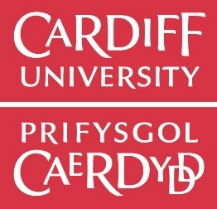 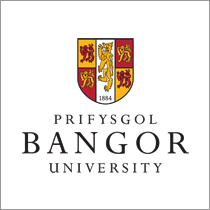 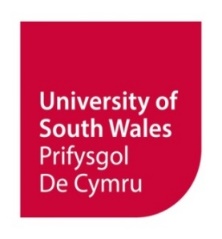 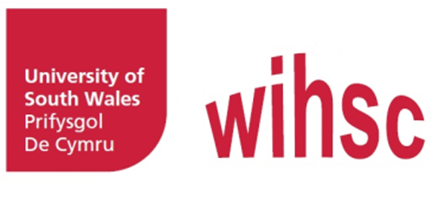 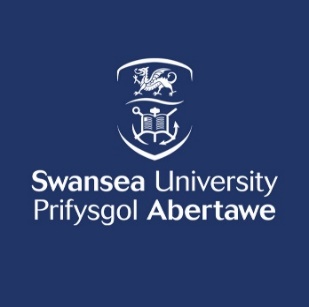 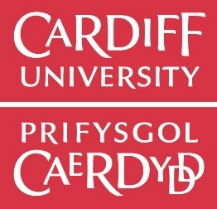 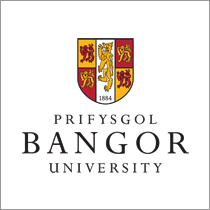 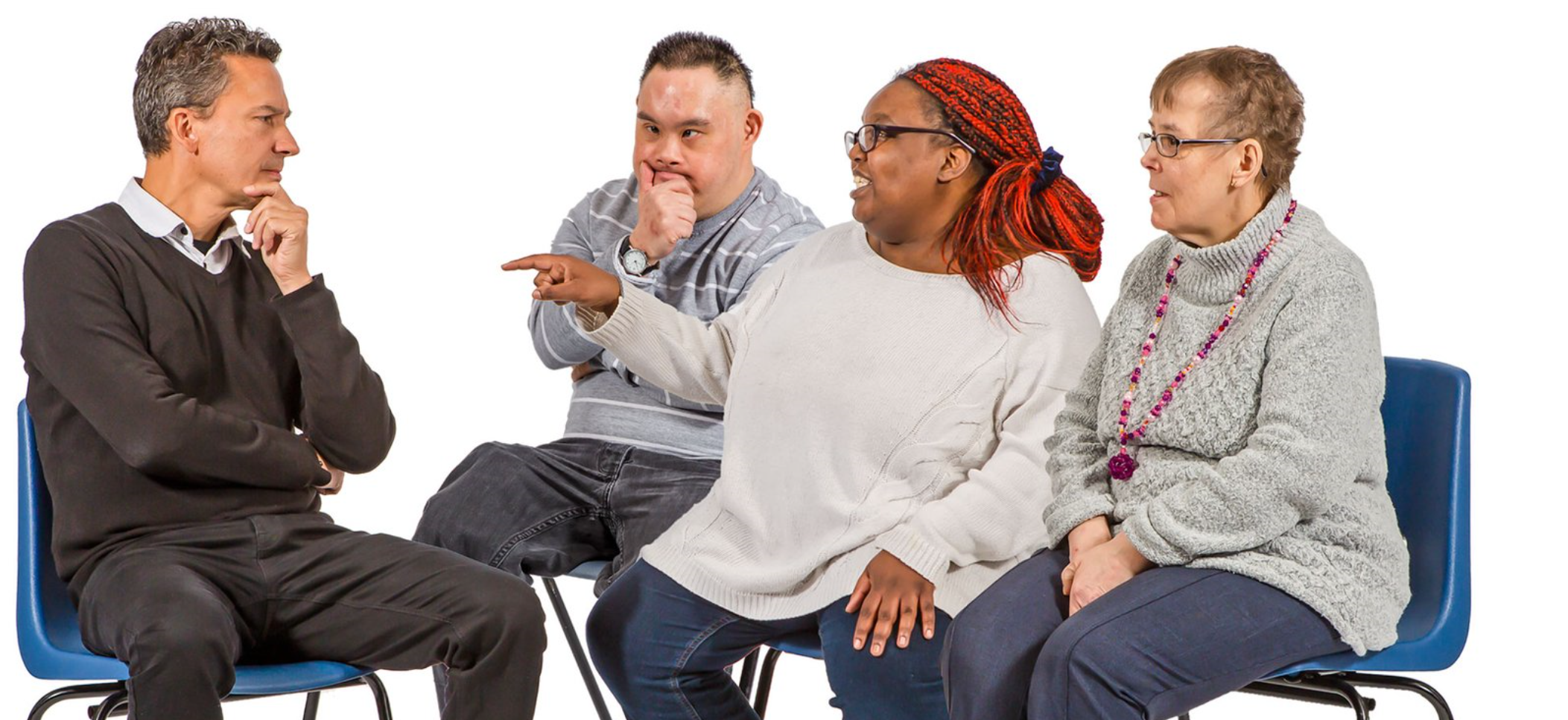 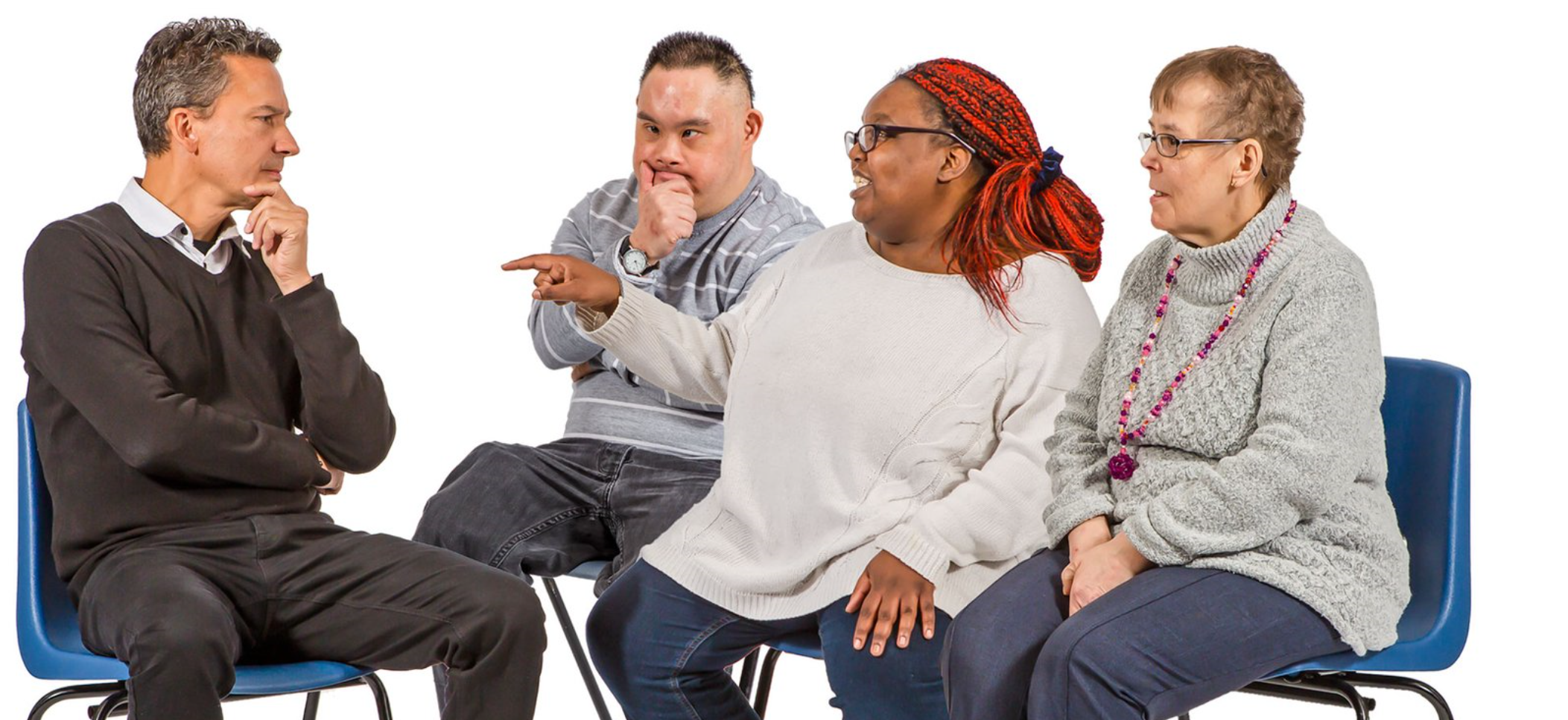 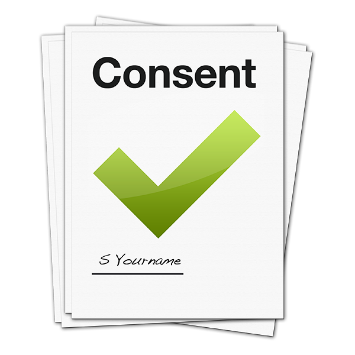 Study consent – IMPACT Facebook Group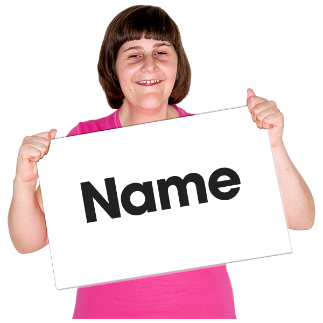 Please write your full name here._____________________________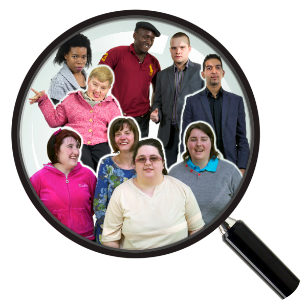 I was told about the IMPACT study and Facebook Group.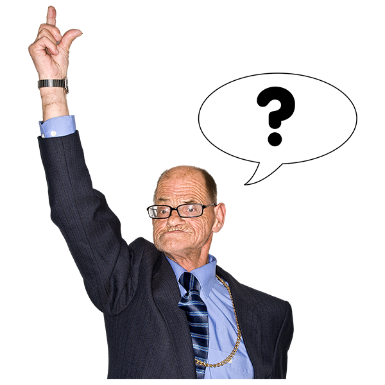 I was able to ask questions.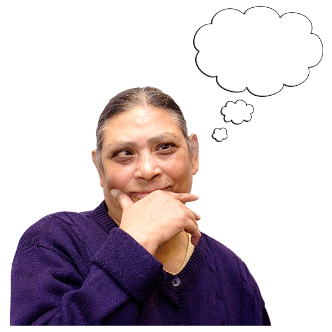 I know what is involved.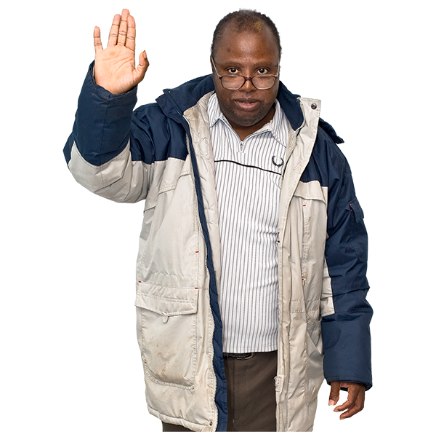 I understand I can leave the IMPACT Facebook Group at any time. I do not have to say why.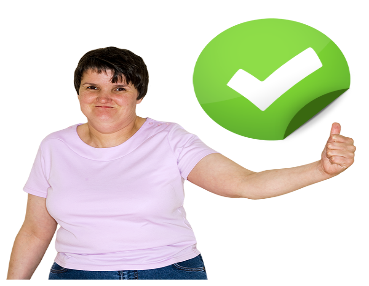 I am happy to take part in the IMPACT Facebook GroupPlease sign your name here.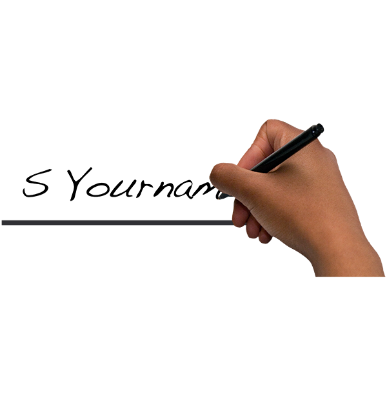 ___________________________________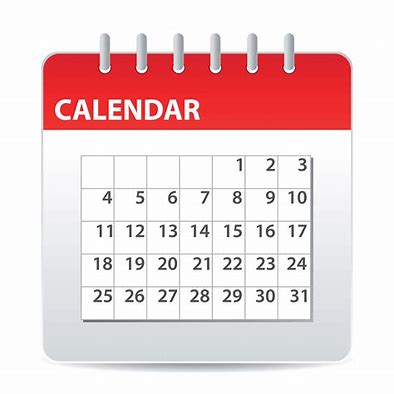 Please write today’s date here.______________________Please return the consent form to: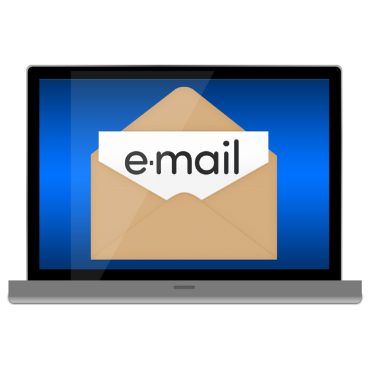  sarah.wallace@southwales.ac.uklisa.griffiths@southwales.ac.uk 